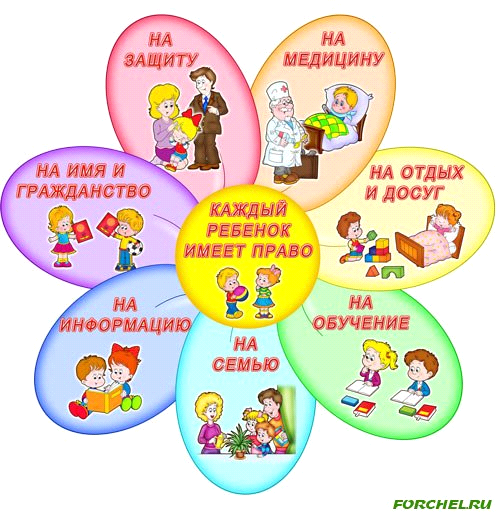               Права ребёнка закреплены в                 следующих документах:  Декларация прав ребёнка Конвенция о правах ребёнка Конституция РФ Семейный Кодекс РФ        Вот вы и познакомились с основным содержанием статей « Конвенции о правах ребёнка ».   От того, как государство сумеет обеспечить соблюдение Ваших прав сегодня, как ими воспользуетесь Вы, зависит то, какими будет наш народ, наше государство.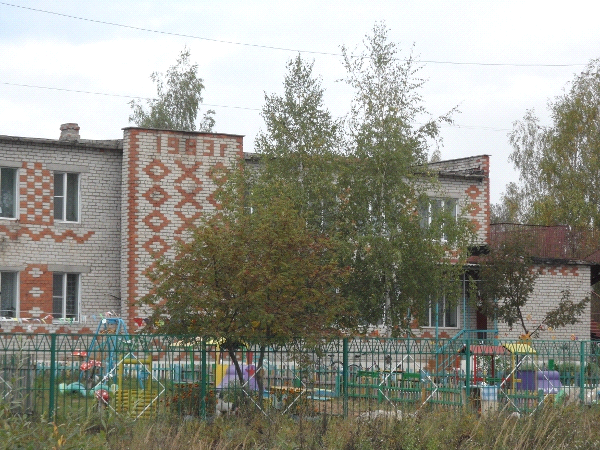    Составитель:      Макарова Елена Юрьевна-воспитатель            МДОУ д./с. «Росинка» г. Мышкин                          тел. 8-48-544-2-12-61                                                                                                                                                                                Памятка детям         Права ребёнка.      Что я знаю об этом ?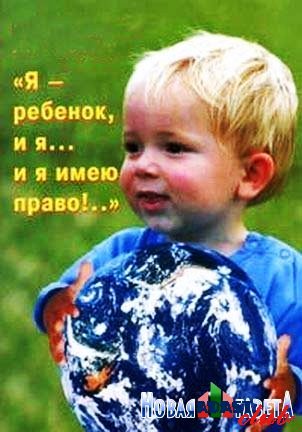                       г. Мышкин                          2017г.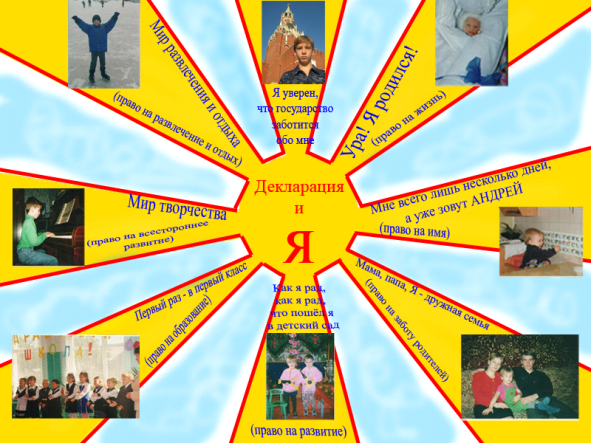       Права человека должны охраняться       властью и законом.      10 декабря 1948г. Организацией     Объединённых Наций была принята    Всеобщая декларация прав человека.      Дорогие ребята! Вы родились в одной из       самых больших стран мира - России и   с самого рождения получили право быть её     полноправным гражданином.      Английский писатель Самюэль Смайле      в   XIX веке говорил: « Чтобы сделать из   людей хороших граждан, их следует  научить пользоваться своими правами   и исполнять свои гражданские    обязанности ».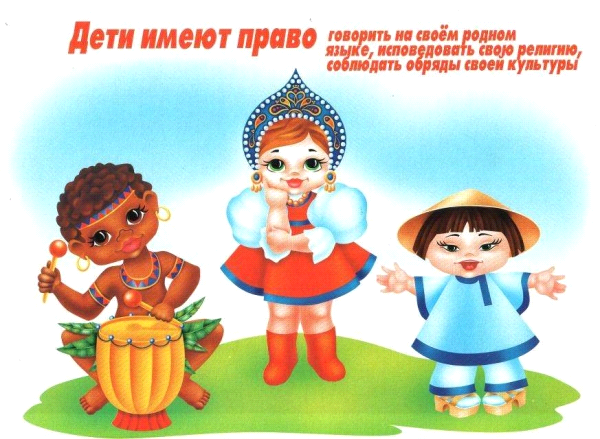 В 1959 году ООН была принята Декларация Прав ребёнка, которая сыграла большую роль в деле защиты детства. Она призывала к добру, справедливому отношению к детям.Но декларации имеют лишь рекомендательный характер, их нормы необязательны для исполнения.   Дети во всём мире нуждаются в особой защите со стороны государства.   20 ноября 1989г. Генеральной Ассамблеей ООН была принята Конвенция о правах ребёнка.    Через год она была в нашей стране.          Конвенция -  это  правовой       международный   документ,  она    охватывает  широкий  круг  вопросов  о  законных  правах  и  условиях    существования  детей.        В ней 54 статьи.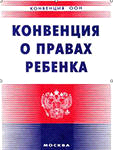 Права ребёнка - свод прав детей, зафиксированных в международных документах  по  правам  ребёнка.Согласно Конвенции о правах ребёнка, ребёнок - это  лицо,  не  достигшее18 лет.